2022 жылдың 13 маусымнан 25 маусымға дейін М.Әуезов атындағы Оңтүстік Қазақстан университетінде Болон процесі және академиялық ұтқырлық орталығы мен Заң факультетінің «Философия» кафедрасы ұйымдастырған «Auezov University - 2022» халықаралық жазғы мектебінің салтанатты ашылуы өтті.Жазғы мектептің ашылуында А.Т. Исқакова, стратегиялық даму және интернационализация жөніндегі проректор, заң факультетінің деканы, з.ғ.к., К.Р.Сарықұлов, «Философия» кафедрасының меңгерушісі, ф.ғ.к., доцент, М.Ж.Спанов, және серіктес жоғары оқу орындарының шақырылған спикерлері:Е.Г. Прилукова - ф.ғ.д., Оңтүстік Орал мемлекеттік университеті «Философия» кафедрасының профессоры (Ресей),Н.О. Сафарова, профессор, Навои мемлекеттік педагогикалық институтының қоғамдық ғылымдар кафедрасының меңгерушісі (Өзбекстан)Ш.А. Мадаева, «Философия және логика» кафедрасының меңгерушісі. М.Улугбек атындағы Өзбекстан ұлттық университеті (Өзбекстан)10 күн бойы жазғы мектепте сабақтар өтіп, алыс және жақын шетелдердің жетекші мамандары қазіргі қоғамның өзекті мәселелерін жария ете отырып, дәріс оқыды. Халықаралық жазғы мектептің жұмысының соңында «Философия» кафедрасының меңгерушісі	М.Ж.	Спанов	барлық	қонақтарға	-		қатысушыларға,		оқытушыларға, докторанттарға,		магистранттарға		және	студенттерге	белсенді	қатысқандары		үшін алғысын	білдіріп,		М.Әуезов	атындағы		Оңтүстік		Қазақстан	университетінің басшылығына,	Болон		Процесі Орталығына	және		Академиялық		ұтқырлыққа	жазғымектепті ұйымдастыру мүмкіндіктері үшін алғысын білдірді.Жазғы мектептің барлық спикерлеріне, дәрістері шынайы қызығушылық тудырған дәріс берушілерге, өз білімдерімен бөлісуге, қоғамның өзекті мәселелерін талқылауғажәне шешу жолдарын табуға біріккен жоғары кәсіби мамандар командасына алғыс айтамын. Сонымен қатар, ұйымдастырушыларға жазғы мектептің спикерлері мен қатысушылары алғыстарын білдірді.Жазғы мектепте отандық және шетелдік жоғары оқу орындарының жетекші профессорлары қазақ, орыс және ағылшын тілдерінде өнер көрсетті. Бұл жазғы мектеп - мамандарға өз білімдерін арттырып, студенттерге заманауи қоғамдық үрдістерді игеріп, өздерінің бітіру дипломдарындағы несиелер санын ұлғайтуға мүмкіндік береді.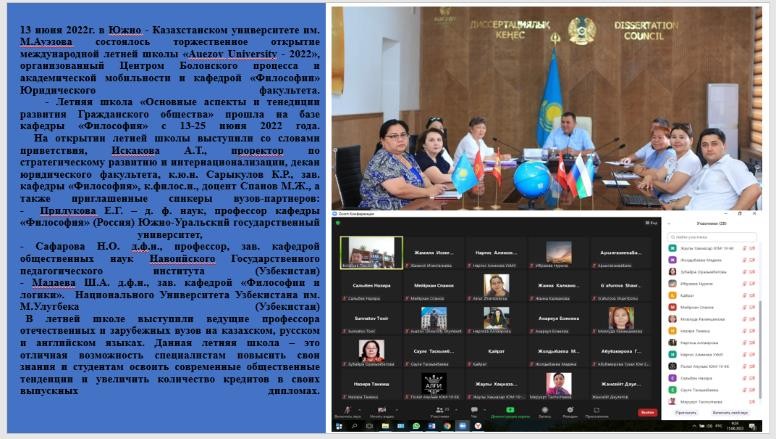 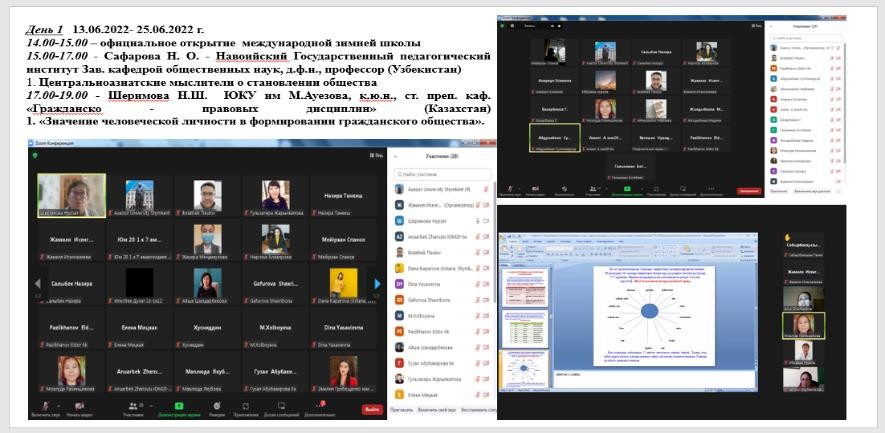 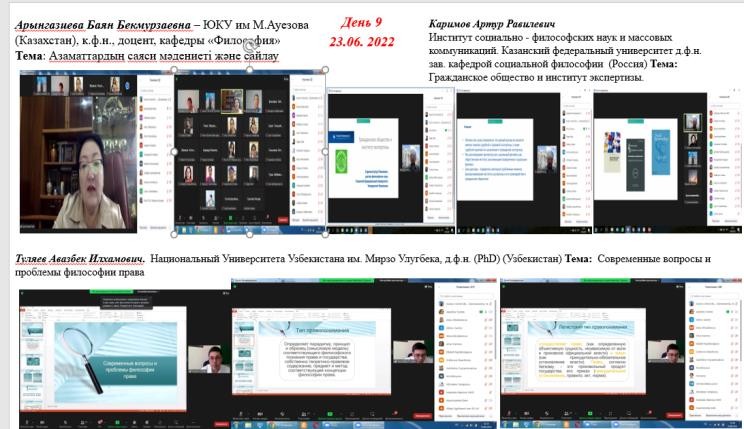 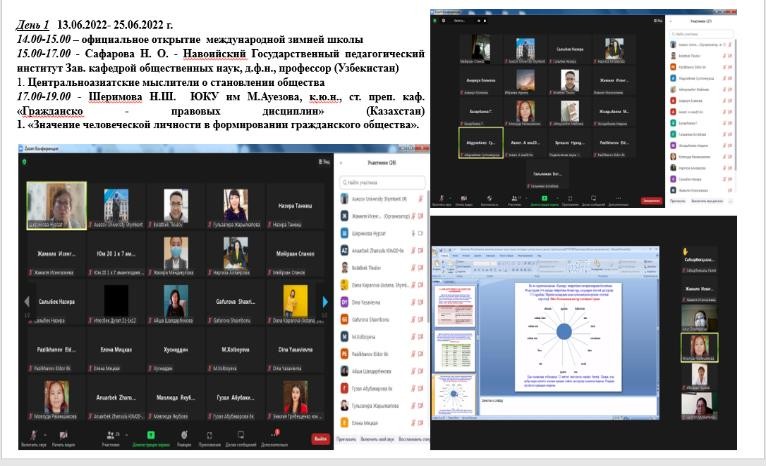 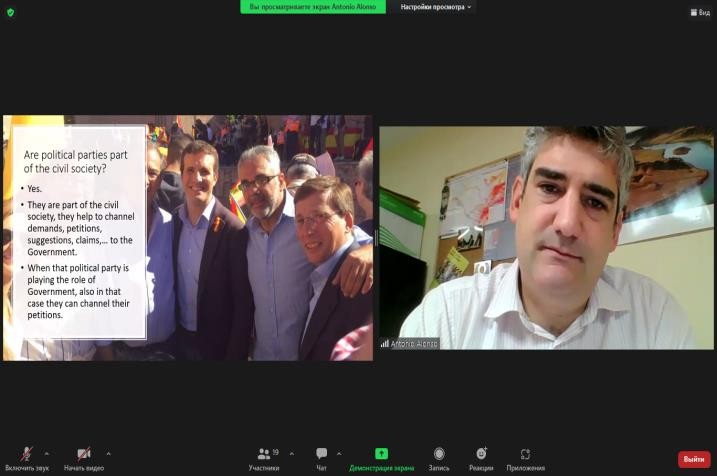 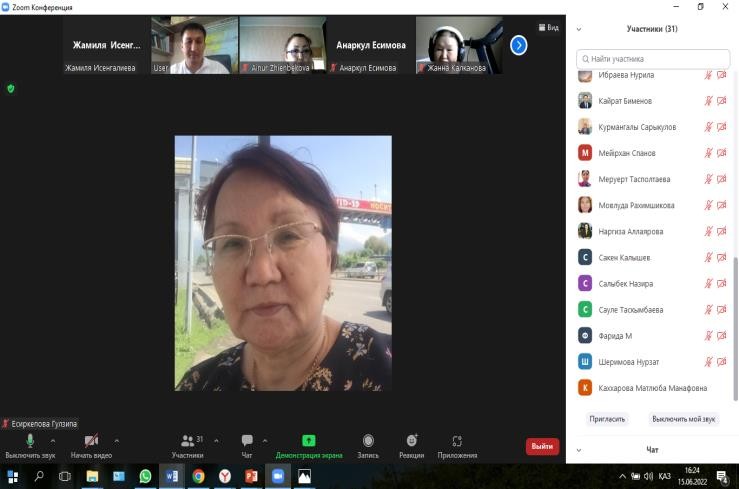 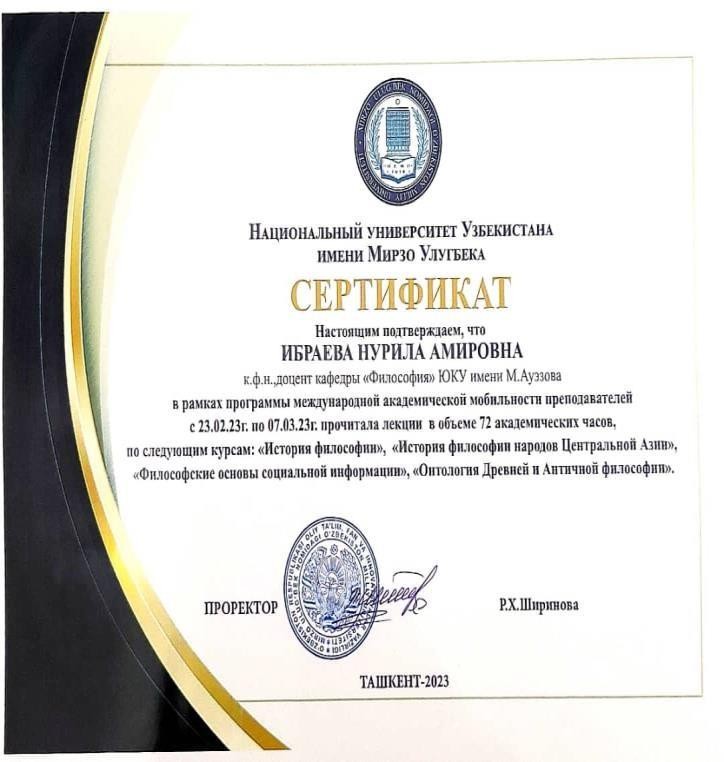 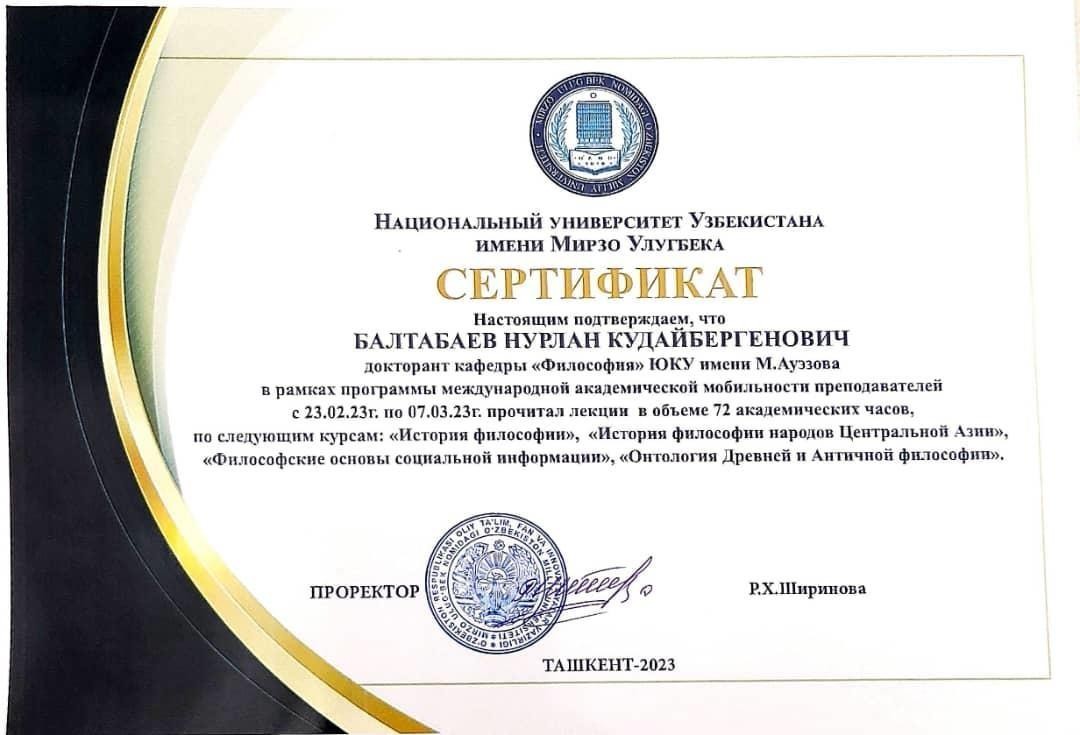 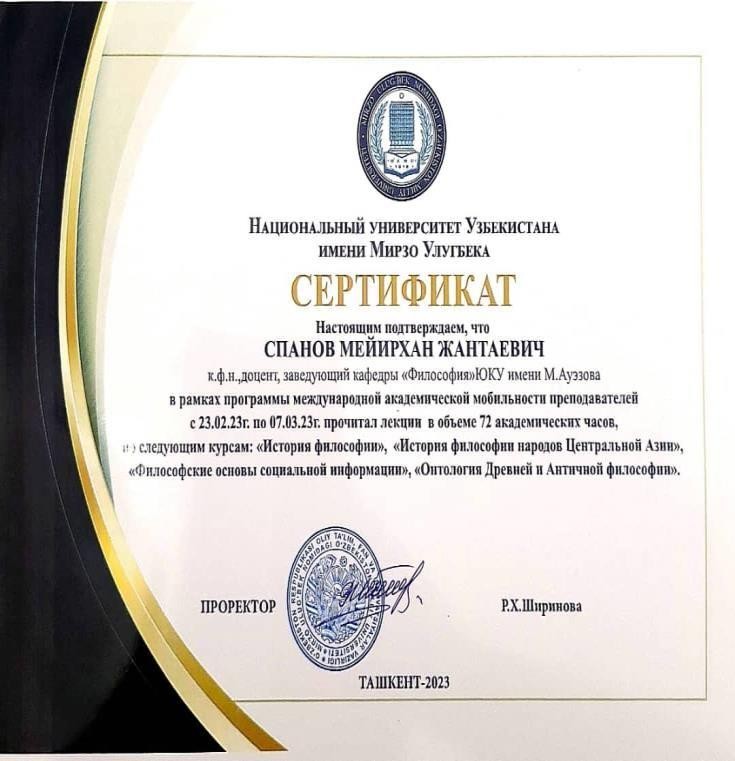 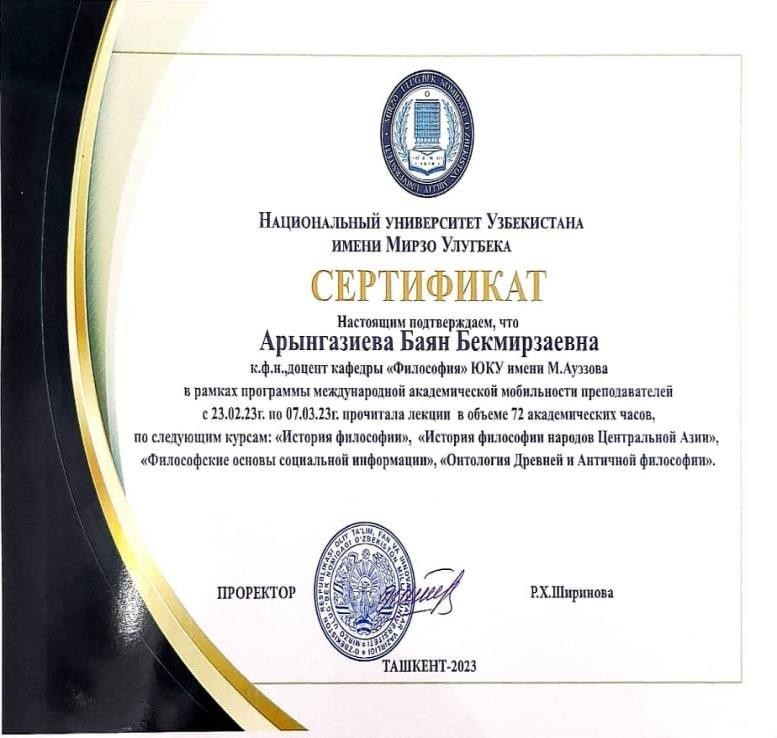 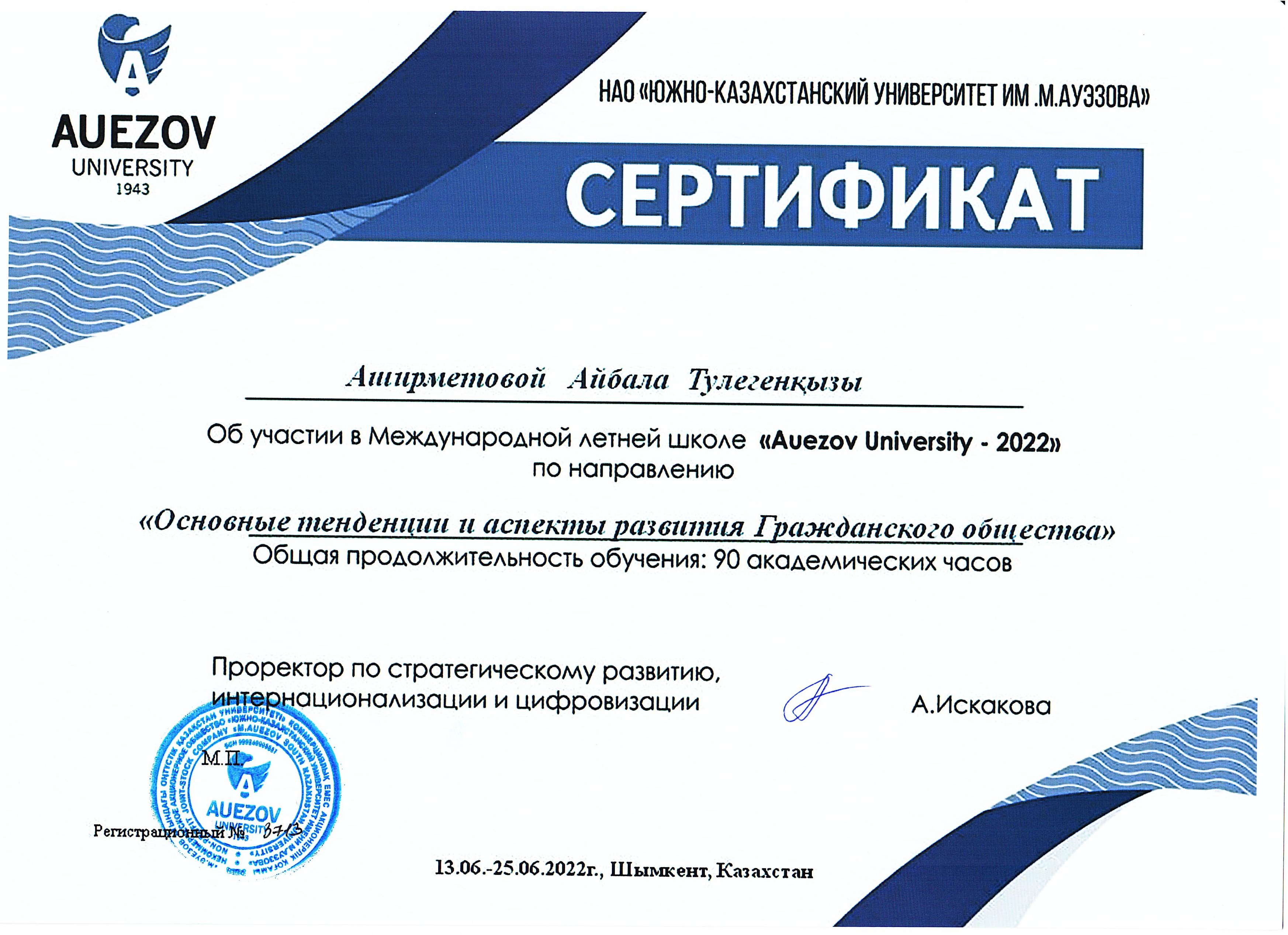 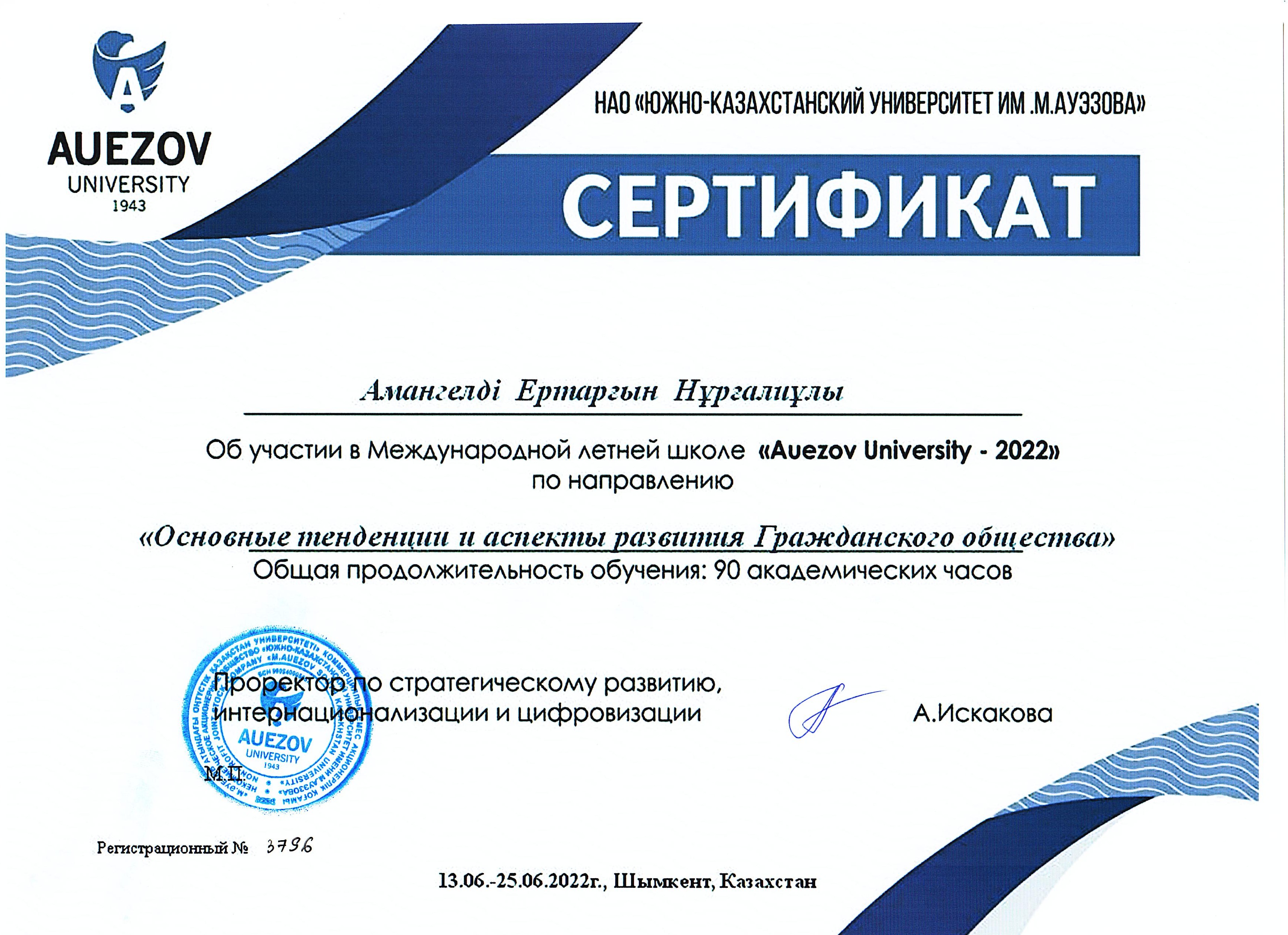 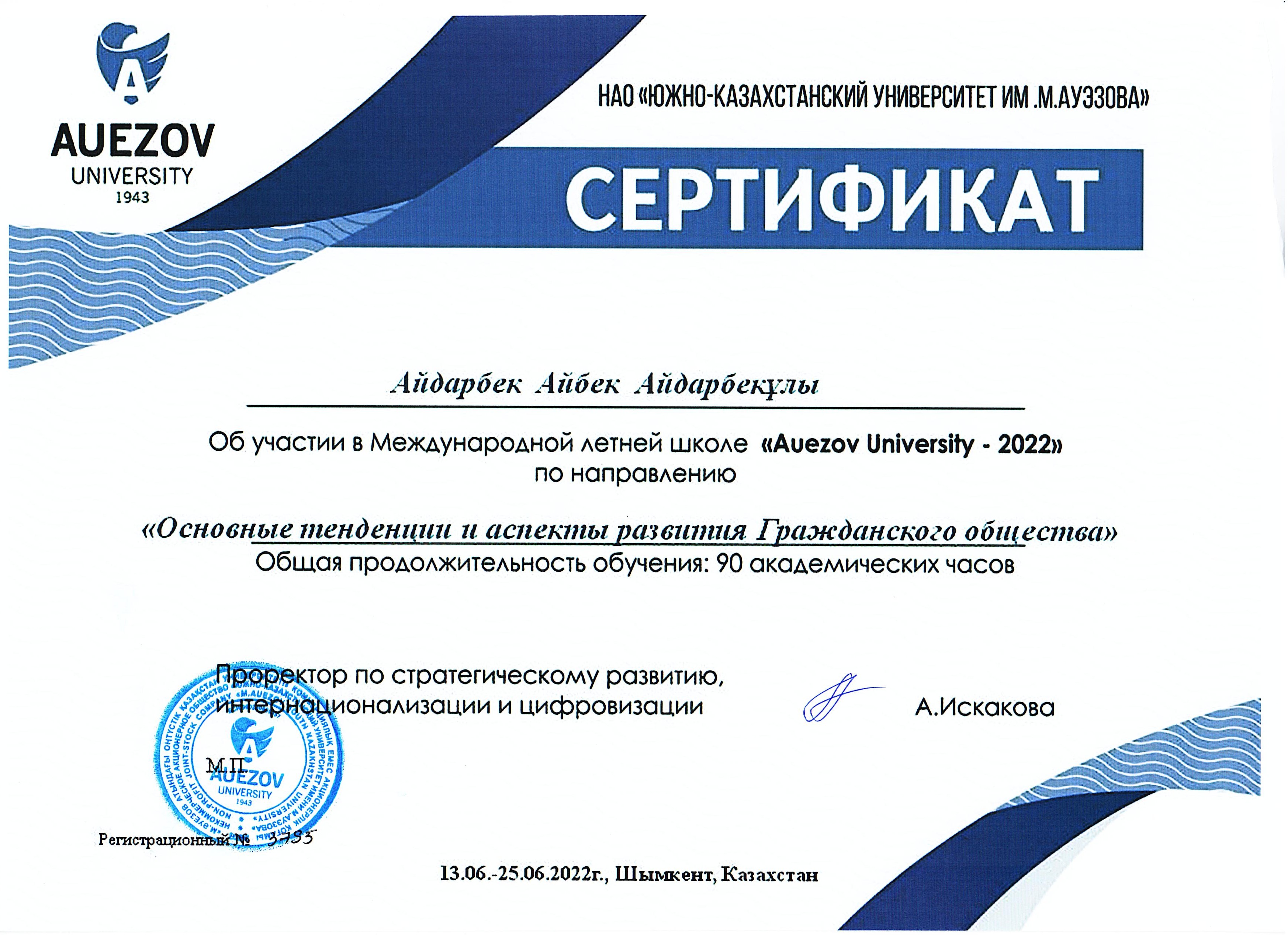 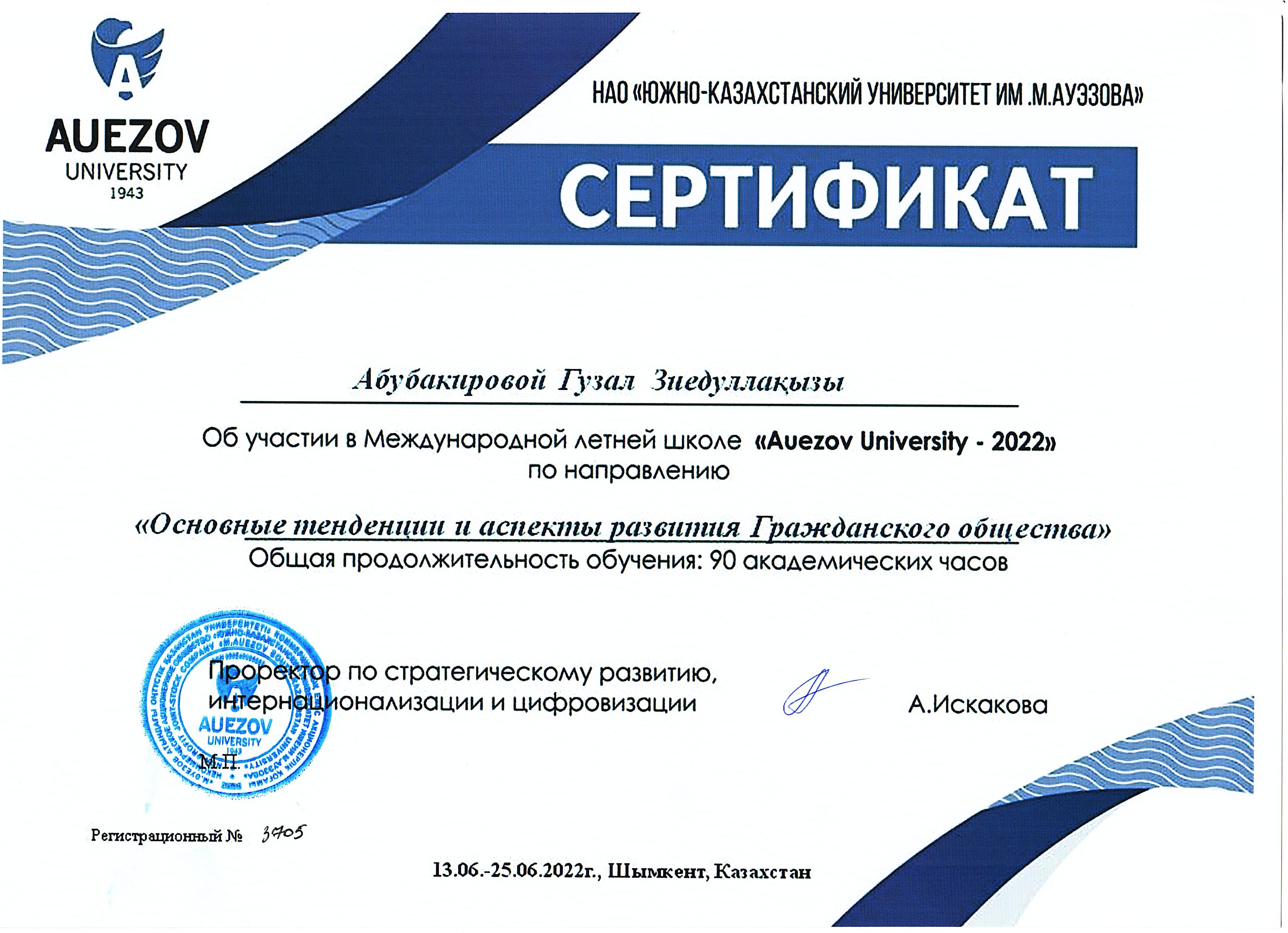 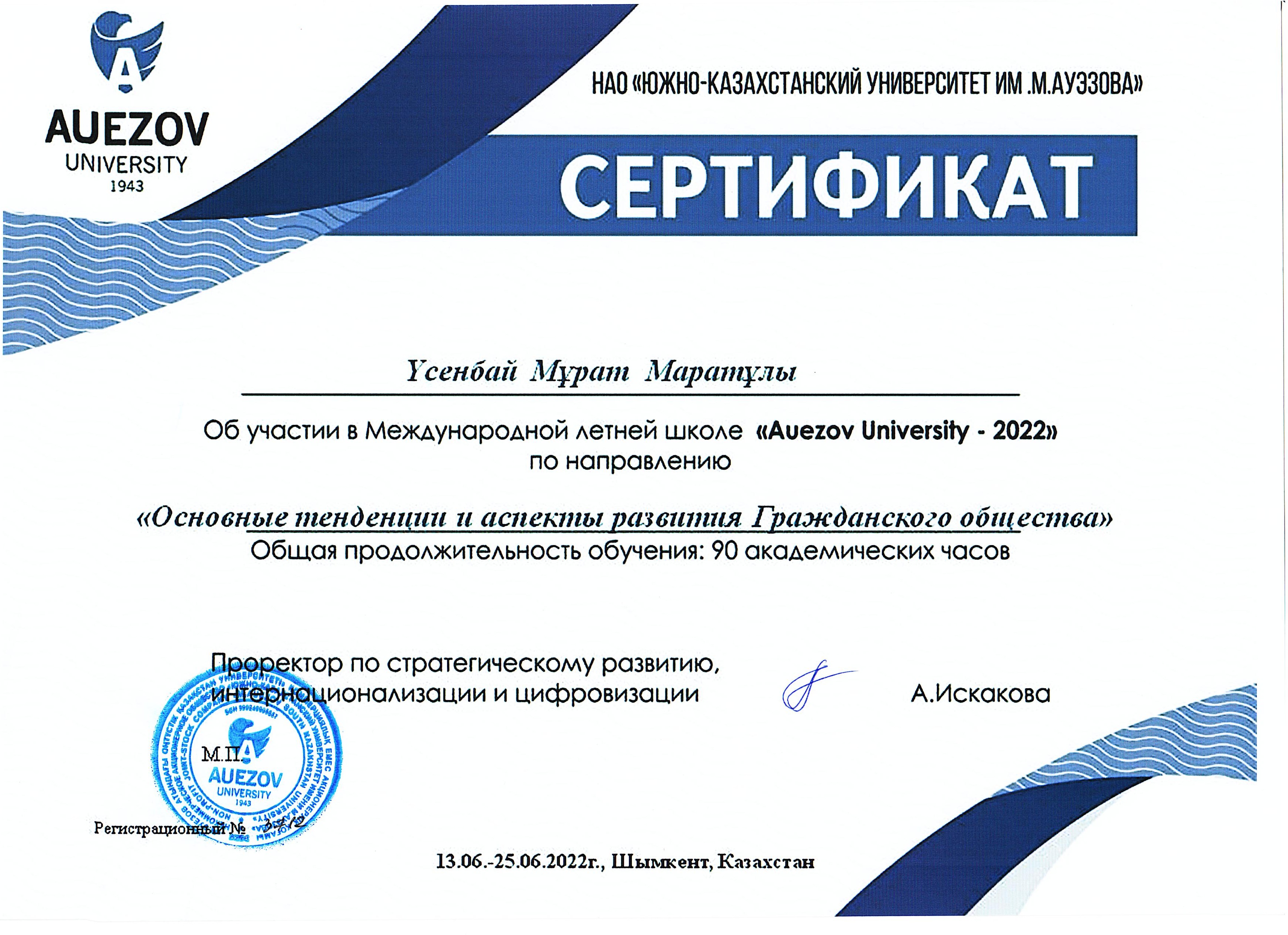 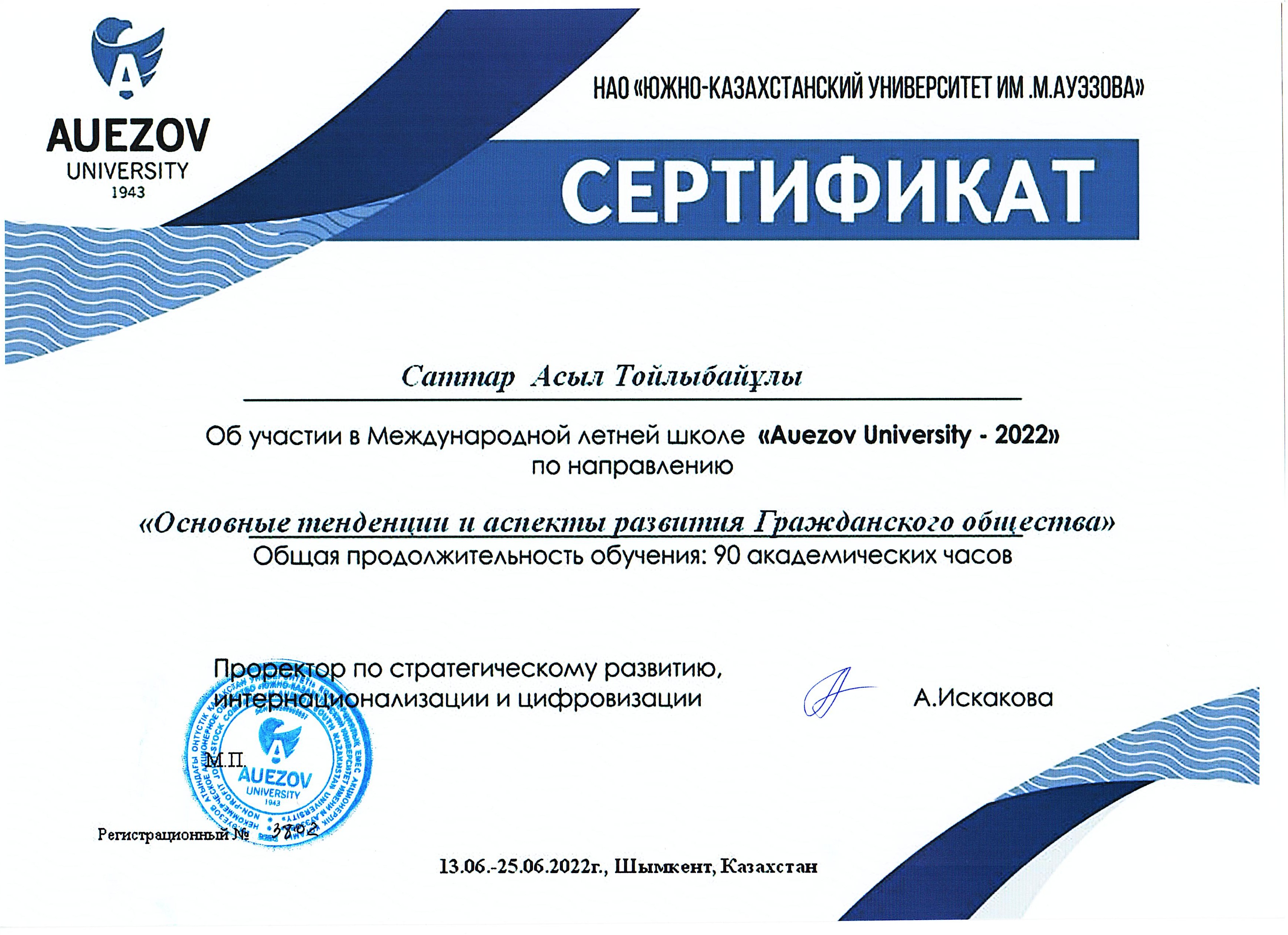 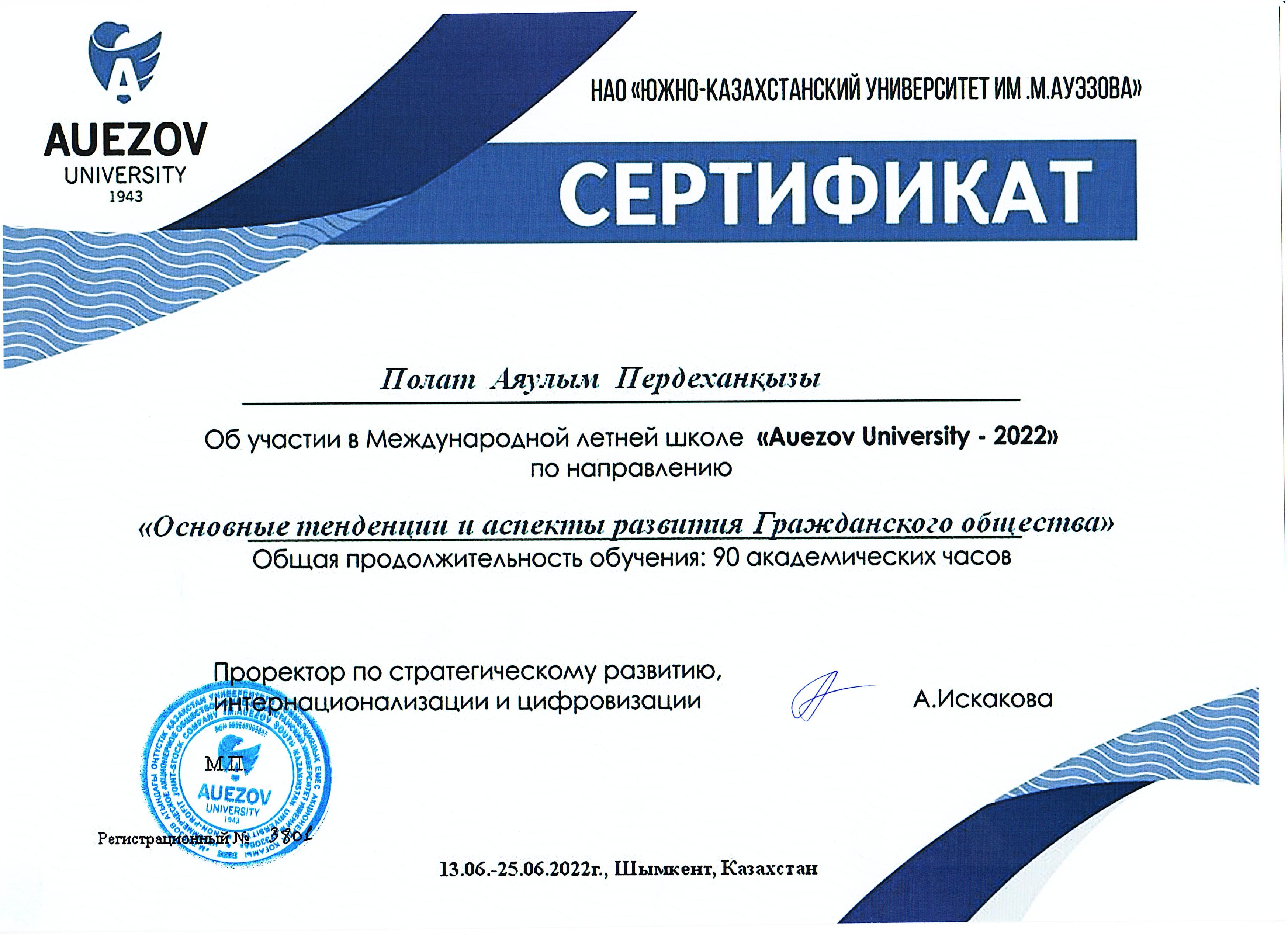 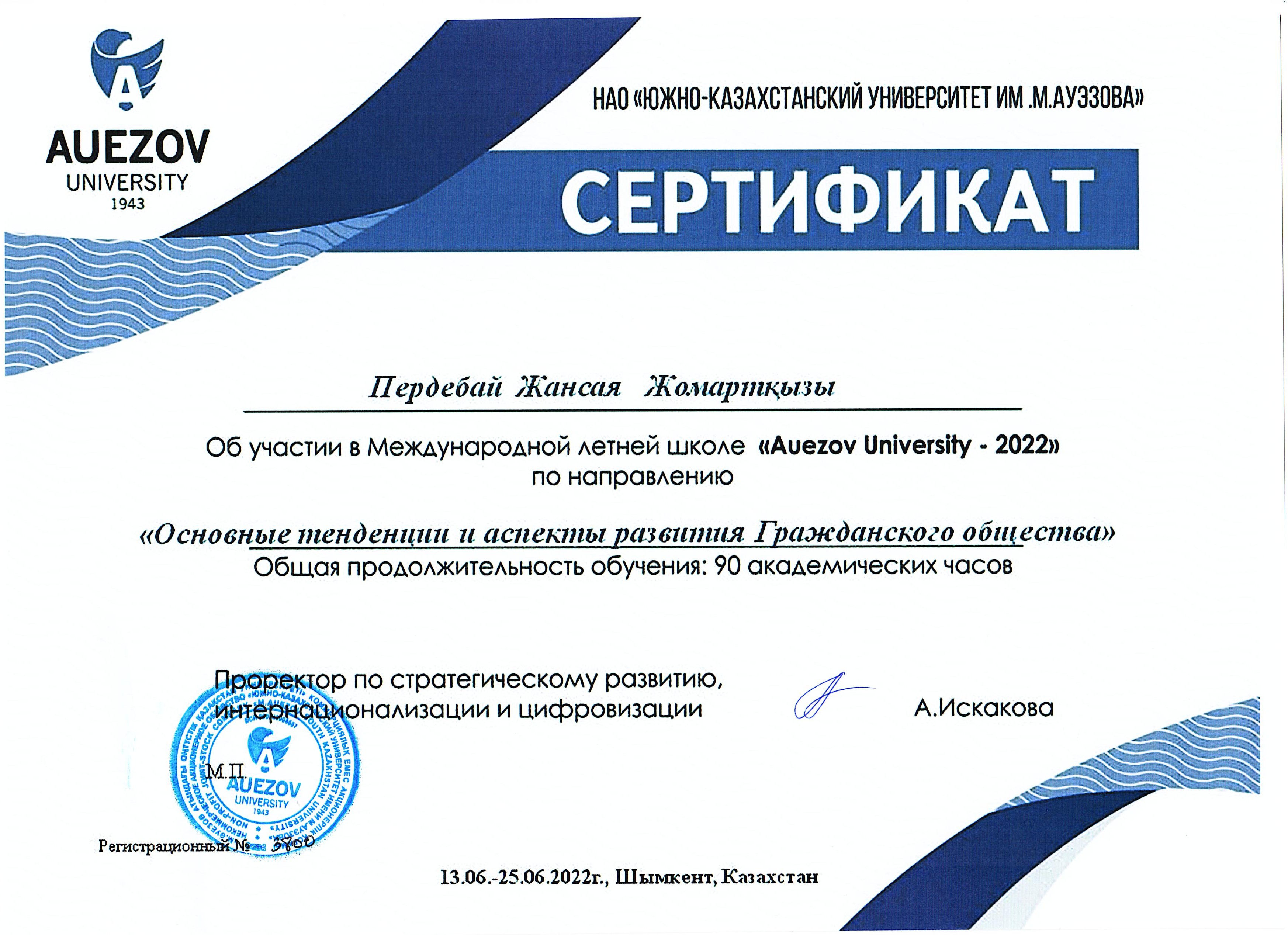 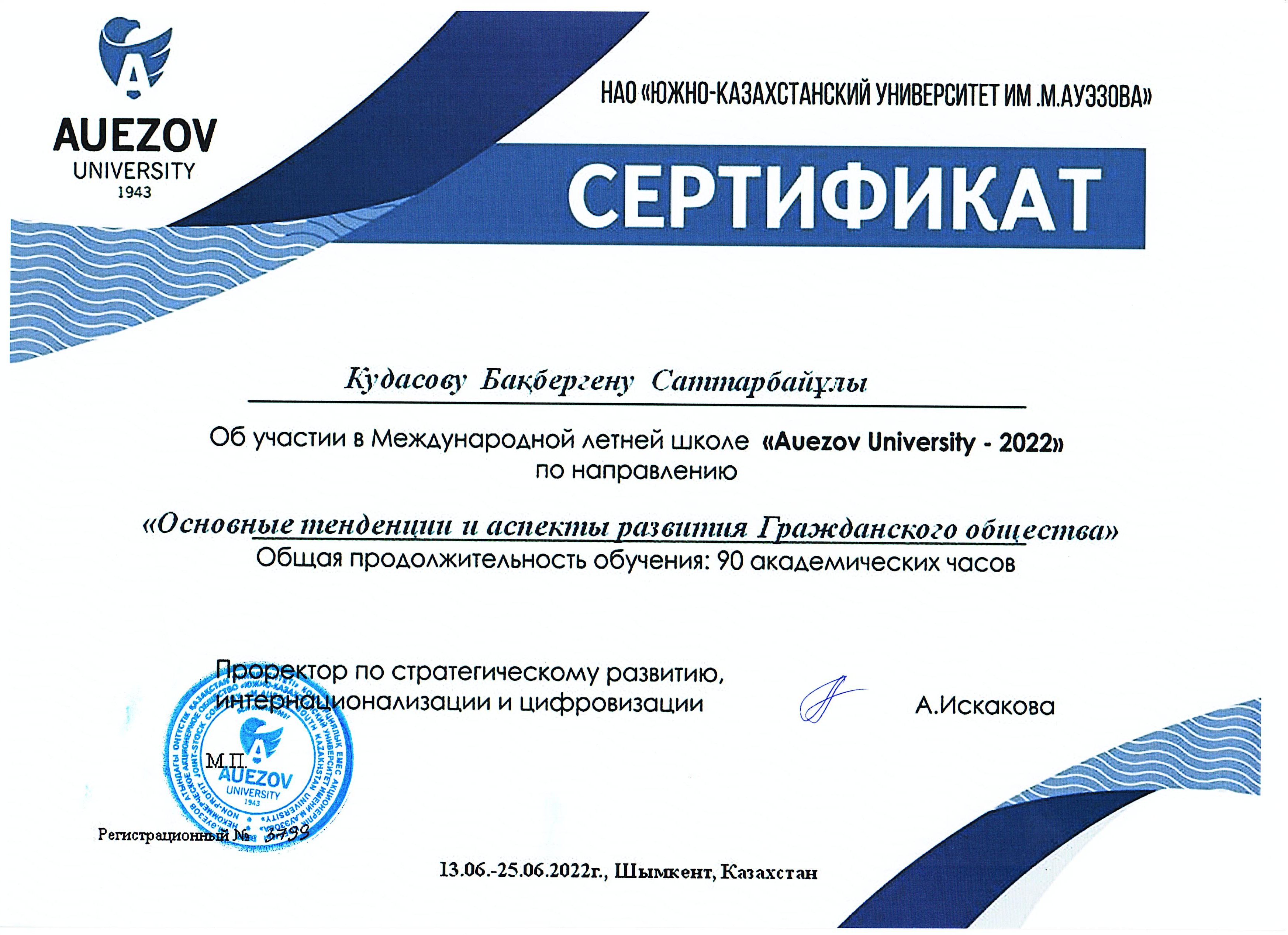 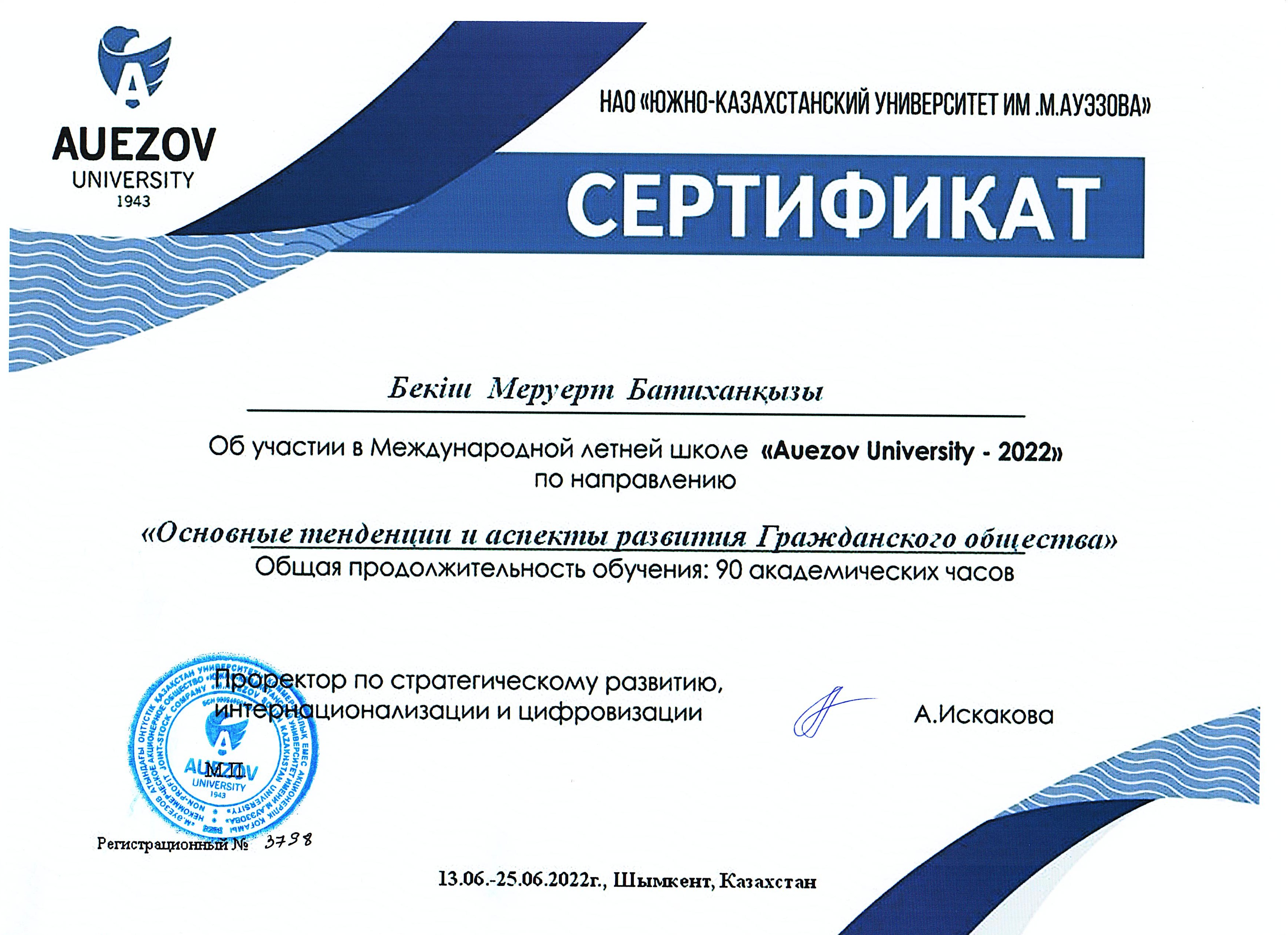 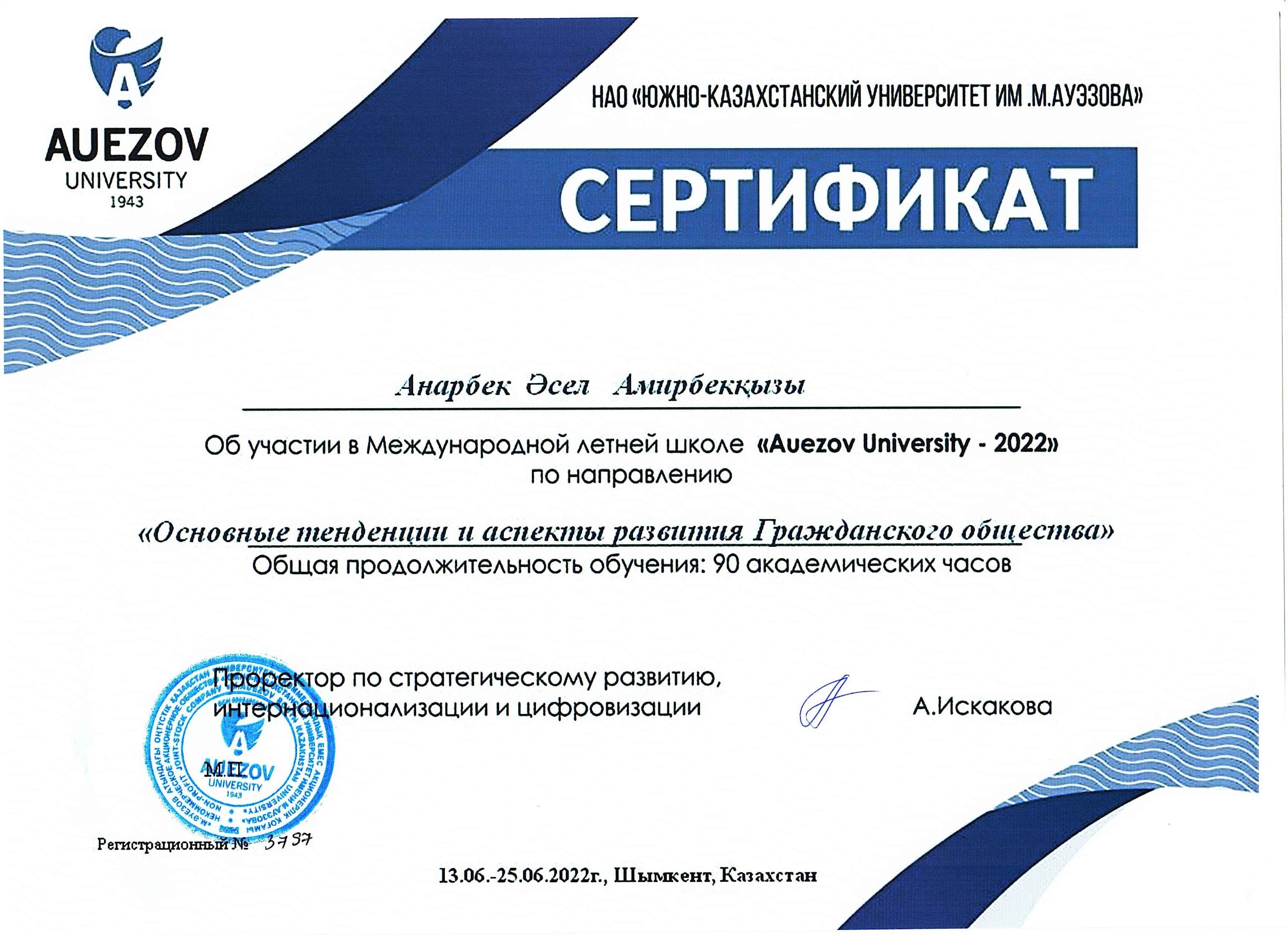 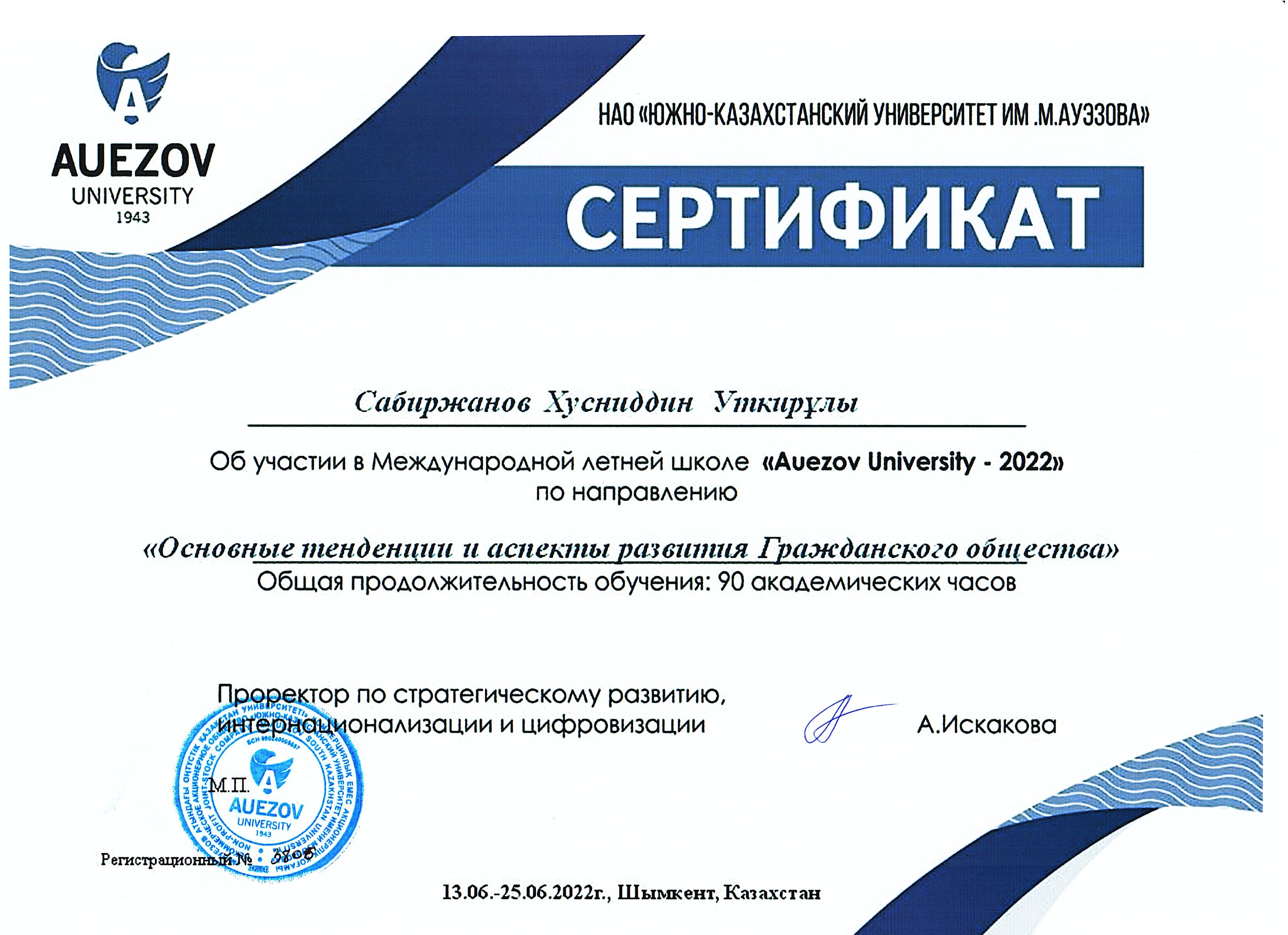 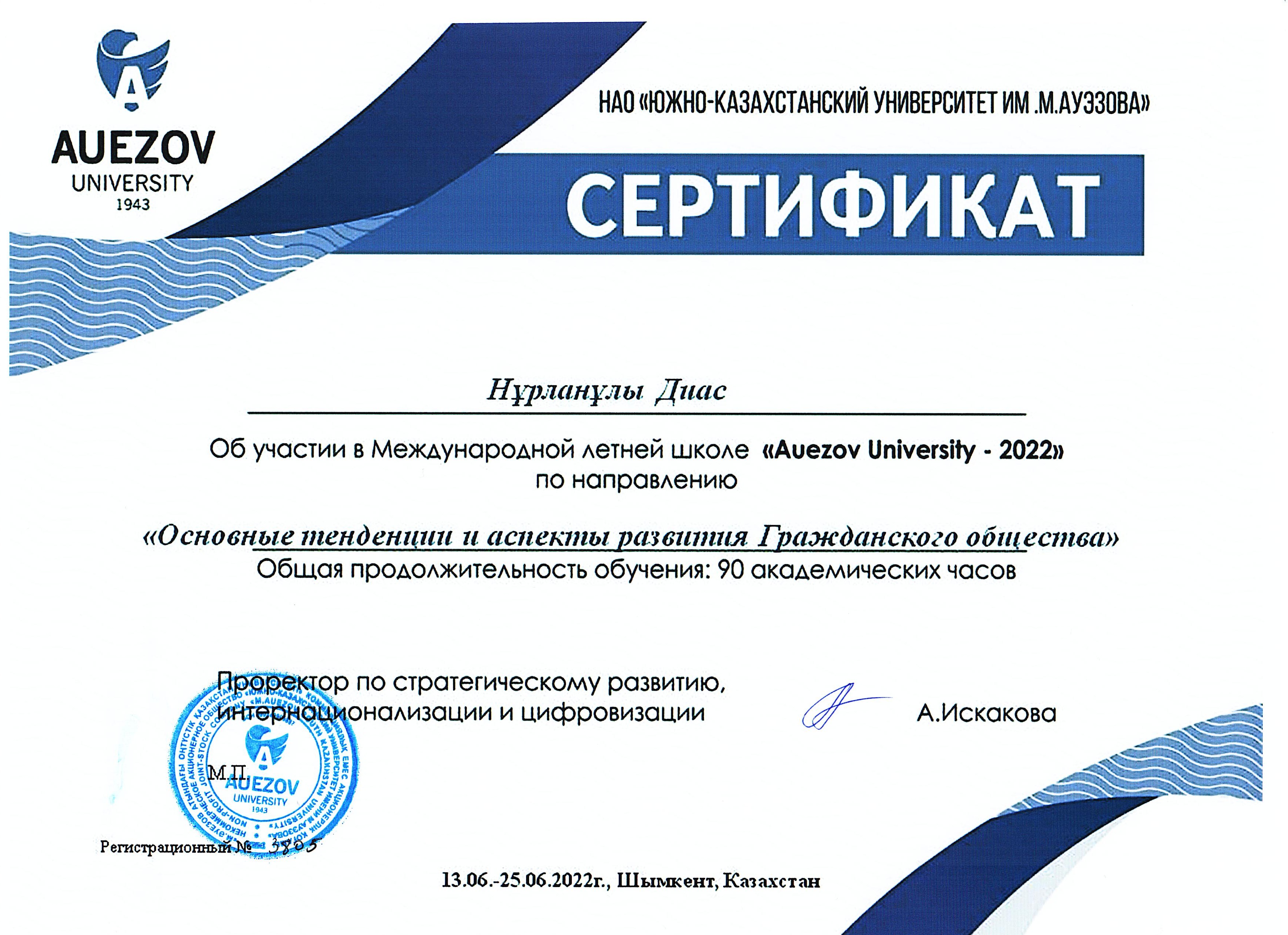 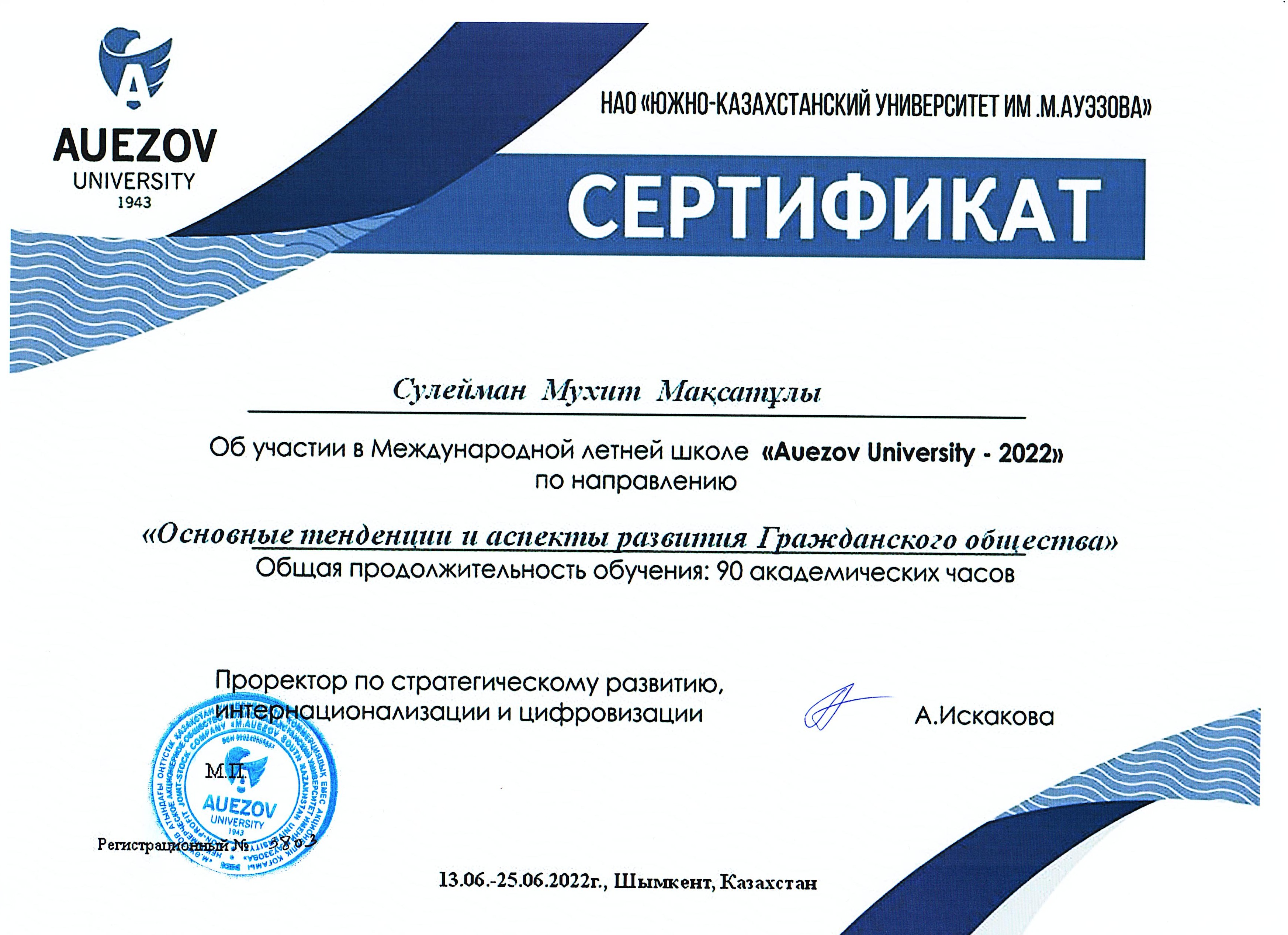 